УКРАЇНАВЕЛИКОЖИТИНСЬКА СІЛЬСЬКА РАДАРІВНЕНСЬКОГО РАЙОНУ РІВНЕНСЬКОЇ ОБЛАСТІ(сьоме скликання)РІШЕННЯ № проектвід       червня 2018року        Про внесення змін до сільськогобюджету на 2018 рік	Керуючись п. 23  частини 1 статті 26 Закону України «Про місцеве самоврядування в Україні», сільська радаВИРІШИЛА:         Внести зміни до рішення сільської ради № 753 від 22 грудня 2017року «Про сільський  бюджет на 2018рік», №794 від 22 лютого 2018року, №845 від 23 березня 2018року , №906 від 24 квітня 2018року «Про внесення змін до сільського бюджету на 2018рік», а саме:             1. Збільшити обсяг доходів сільського бюджету на 893228,00грн, в тому числі:             - по загальному фонду бюджету збільшити на 893228,00грн (додаток 1).             Затвердити обсяг доходів загального фонду сільського бюджету в сумі 6454949,00грн.	    2. Збільшити обсяг видатків сільського бюджету в сумі 893228,00грн, в тому числі:	- по загальному фонду бюджету збільшити на 862400,00грн;	- по спеціальному фонду бюджету збільшити на 30828,00(додаток 3).	 		Затвердити обсяг видатків загального фонду сільського бюджету в сумі  7700858,00грн.	    3.  Внести зміни до джерел фінансування сільського бюджету(додаток 2), в тому числі:	- по загальному фонду бюджету збільшити профіцит на суму 30828,00грн, із них обсяг коштів переданих із загального фонду бюджету до бюджету розвитку(спеціального фонду) в сумі  30828,00грн;	- по спеціальному фонду бюджету збільшити дефіцит в сумі 30828,00грн, із них:	- за рахунок надходження коштів із загального фонду бюджету до бюджету розвитку(спеціального фонду) в сумі 30828,00грн.	  4. Внести зміни до обсягу міжбюджетних трансфертів  на 2018рік в сумі 315000,00грн(додаток 4), в тому числі:           - по загальному фонду бюджету збільшити на суму 315000,00грн. із них:           - 300000,00 грн інші  субвенції з місцевого бюджету Шпанівській сільській раді на утримання апарату сільської ради;	   - кошти субвенції з місцевого бюджету державному бюджету на виконання програм соціально-економічного розвитку регіонів  на виконання     «Програми захисту населення і територій від надзвичайних ситуацій та забезпечення організації заходів пожежної, техногенної безпеки на 2017-2022  роки» в сумі 15000,00грн направити для ДПРЗ-3 ГУ ДСНС України у Рівненській області напрямком використання яких визначити придбання устаткування та інструменту на пост технічного обслуговування автомобілів.		5. Внести зміни до переліку об’єктів, видатки на які у 2018році будуть здійснюватися за рахунок коштів бюджету розвитку сільського бюджету в сумі 30828,00грн(додаток 5).	  6. Внести зміни до переліку державних та регіональних галузевих програм по сільському бюджету на 2018рік на суму 538228,00грн (додаток 6). 7. Додатки 1-6 цього рішення є його невід’ємною частиною.          8. Контроль за виконанням рішення покласти на постійну комісію з питань соціально-економічного розвитку, бюджету та фінансів.Сільський голова                                                                         Столярчук М.А.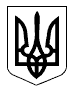 